　　　　　　　　　　　　　　　　　　２年　　　組　　　　番　氏名予　想心臓から送り出された血液は尾びれまで流れた後，どうなると思いますか。どのように戻ってくるか予想してみましょう。観察の目的観察方法　　・メダカにぬれたガーゼをかぶせて顕微鏡で観察する。観察結果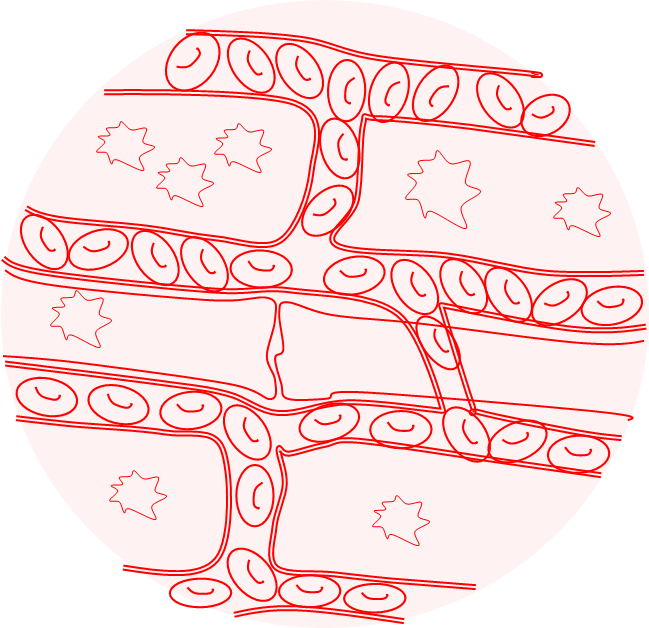 観察結果から分かったこと　　　　　　　　　　　　　　　　　　・血球の移動が観察できた。・骨の上の方を流れる血液と下を流れる血液の向きは反対だった。　　　　　　　　　　　　　　　　　　２年　　　組　　　　番　氏名予　想心臓から送り出された血液は尾びれまで流れた後，どうなると思いますか。どのように戻ってくるか予想してみましょう。観察の目的観察方法観察結果観察結果から分かったこと　　　　　　　　　　　　　　　　　　